HARMONOGRAMODBIORU ODPADÓW WIELKOGABARYTOWYCHW ramach akcji można wystawiać pod altaną (najwcześniej dzień przed wywozem) niepotrzebne odpady takie jak: szafy, fotele, krzesła, stoły, dywany, okna i drzwi 
bez szyb, deski, wanny itp. Terminy odbioru odpadów w 2024r. : 2 i 16 STYCZEŃ					2 i 16 LIPIEC6 i 20 LUTY						6 i 20 SIERPIEŃ5 i 19 MARZEC					3 i 17 WRZESIEŃ2 i 16 KWIECIEŃ					1 i 15 PAŹDZIERNIK7 i 21 MAJ						5 i 19 LISTOPAD4 i 18 CZERWIEC				3 i 17 GRUDZIEŃOdpady elektroniczne odbierane są bezpłatnie przez „ELEKTROBRYGADĘ”. Wystarczy zadzwonić pod nr tel. 801-084-084 i umówić się na dogodny termin odbioru. W ramach usługi odbierane są  np: lodówki, pralki, kuchenki, małe AGD, komputery, laptopy, drukarki, telefony, telewizory, sprzęt grający, sprzęt oświetleniowy, maszyny do szycia, wiertarki, kosiarki itp. Odpady poremontowe, budowlane (gruz, pokrycia dachowe, dachówki, tzw.”papa”), kleje, 
farby, baterie, akumulatory, wata mineralna, styropian należy wywozić we własnym zakresie. Można bezpłatnie zawieźć takie odpady do punktu Selektywnej Zbiórki Odpadów Komunalnych: 
LAMUSOWNIA, ul. Nowohucka 1D, e-mail: lamusownia@mpo.krakow.pl, tel. 12 646 23 70,
PGOW Barycz, ul. Krzemieniecka 40, e-mail: barycz@mpo.krakow.pl, tel. 12 278 30 81, 12 340 04 72, 
lub odpłatnie poprzez MPGO i w tym celu można dzwonić pod nr tel. 12 340 04 19, 12 340 04 28.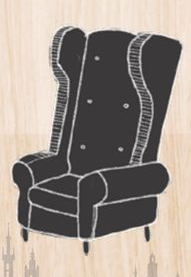 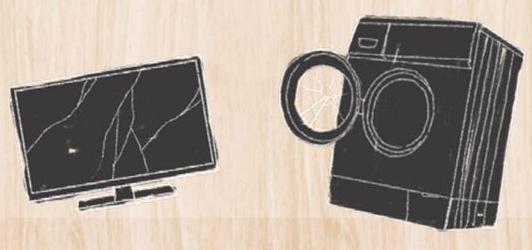 